Ukeplan Blå avdeling.															   Uke 25Mandag 15/6Tirsdag 16/6Onsdag 17/6Torsdag 18/6Fredag 19/6Vi følger opp prosjekt :«Såing»Ta en titt på veggen ute, der henger det bilder av prosessen.Møtedag på huset.Vi tilrettelegger for lek og aktiviteter på tvers av avdelingeneLek og aktiviteter ute og inne.Vi tar tak i det barna blir opptatt avVoksne tilrettelegger for lek i «bygda vår» som vi har laget i miniatyr.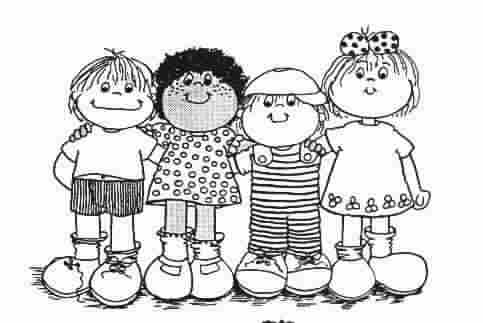 I dag blir det den siste turen til gymsalen før sommeren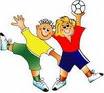 Lek og aktiviteter ute og inne.Vi tar tak i det barna blir opptatt avUke 26Mandag 22/6Tirsdag 23/6Onsdag 24/6Torsdag 25/6Fredag 26/6Møtedag på huset. Vi tilrettelegger for lek og aktiviteter på tvers av avdelingene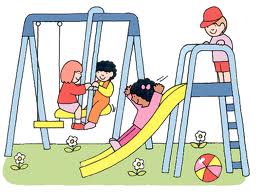 Lek og aktiviteter ute og inne.Vi tar tak i det barna blir opptatt av.Denne dagen tar vi oss en tur med bussvogna. 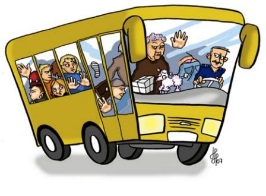 Er været på vår side går turen til Velhaven i dag. Lunsjen tar vi der 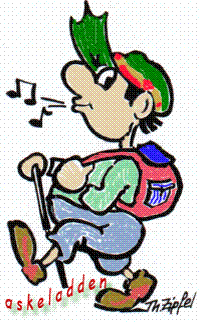 Lek og aktiviteter ute og inne.Vi tar tak i det barna blir opptatt av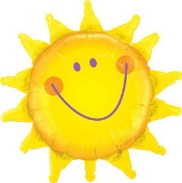 